瞿永同志先进事迹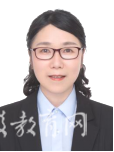 瞿永，女，汉族，1964年4月出生，中共党员，安徽职业技术学院二级教授，国家一级纺织面料设计师。她扎根职业教育36年，以强烈的责任心、严谨的治学态度、丰富的学识、全身心的投入赢得了师生的广泛赞誉。全国优秀教师、全国三八红旗手、国家教学名师、安徽省三八红旗手标兵、安徽省新时代教书育人楷模、安徽省师德医德标兵、安徽省创先争优优秀共产党员。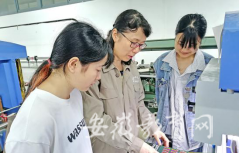 谨记使命  为人师表瞿永始终谨记“学为人师、行为世范”的崇高使命，将职业道德追求、敬业奉献精神与职业生涯紧密结合在一起。她精心准备每一堂课，每个环节都全身心投入，一丝不苟。“织物结构与设计”课程内容抽象、难懂、实践性强，为了把抽象的内容变得通俗易懂，她把卡纸裁成细条模拟纱线，手工编织制作织物模型。为了丰富教学资源，她学习制作动画、拍摄教学录像，常常工作到深夜。多年来瞿永养成了“三省吾身”的习惯。每天教学结束后，她会问自己“今天的课准备充分吗？教学效果怎么样？还有哪些需要改进的地方？”实训课上，她既要指导学生设计，手把手耐心地教学生操作，还要解决实训中随时出现的设备故障，经常忙得汗流浃背。实训课后，为了不影响第二天设备的使用，她每次都要仔细检查每一台织机。虽然辛苦，但看到同学试织出满意的织物，她感到再多的付出都是值得的。立足教学  勇于创新“让每一个高职毕业生都有过硬的技能”是瞿永最大的愿望。她积极践行黄炎培职业教育思想，率先实施“教学做一体化”教学改革试点。在教学中采用“任务驱动”“项目导向”等多种教学方式，运用启发式、案例式等教学方法，收到了很好的教学效果。为了提高学生面料设计水平，她利用课余时间扫描学生的面料作品，在课堂上进行点评，指出面料的优点和不足，分析面料疵点产生的原因，与他们一起讨论改进方法。为充分挖掘基础好的学生的潜能，同时提高基础较差学生的学习积极性，她在教学中采用分层教学，安排难度层次递进的操作任务。近年来学生职业技能考核通过率一直保持在100%。为了提高参赛学生的操作水平，她利用午休、放学后、节假日和学生一起穿经、接头、织布，一个设计方案往往要经过几十次试织才能确定。疫情期间，她在线上对参赛学生进行辅导，经常和学生们沟通设计方案到深夜。近年来她指导学生在国家级、省级大赛中屡次斩获一等奖，获奖奖项名次及获奖数量在全国同类院校中名列前茅。她积极进行课程建设与改革，主持的“织物结构与设计”课程先后申报为国家精品课程和国家精品资源共享课。课程建设在全国同类院校中起到很好的引领与示范作用。她还将课程建设经验分享给省内外中、高职骨干教师培训班和对口支援院校。关爱学生  良师益友“亲其师，信其道”是瞿永信奉的理念。她始终把“平等、理解、尊重、信任”作为学生工作的出发点和落脚点，在传授专业知识的同时注重言传身教。她利用课余时间找学生谈心，帮助学生解开心结。学生也愿意向她这位良师益友分享快乐，倾述在学习和生活中遇到的烦恼。瞿永常说：“教师一定要用心寻找学生的优点，善于发现学生的闪光点，创造条件给学生展示的机会，满腔热忱看待学生的微小进步。”她是这样说的，也是这样做的。对于学习基础较差的同学，她利用课余时间给学生补课。对疫情期间因家里有事而缺课的学生，她把上课内容录成视频给学生，直到学生学会为止。不断进取  努力钻研瞿永始终认为教师要传授知识，自己首先要成为一个学习者，而且是终身学习者。为了能顺利开设“织物CAD”新课，她整个暑假在电脑前反复练习，熟练掌握软件的操作方法，同时把每个步骤和设计图详细记录下来，编写了20多万字的“织物CAD”讲义。开学后她把讲义提供给其他老师和学生使用，为课程顺利开设提供了保证。近年来她主持国家级项目2项、省部级教科研项目7项，参与国家教学资源库建设2项，发表高水平教科研论文20余篇，国家授权专利40多项，主编参编教材6部，主持课题3次获得省部级教学成果一等奖。甘为人梯  乐于奉献瞿永重视教学团队建设，积极承担提高青年教师教学育人水平的培养工作。作为省级大师工作室负责人，她为学校新教师岗前培训进行示范教学，在高职高专理论、教学内容、教学方法、教学研究等方面对青年教师进行指导。通过讲课、说课、评课、教学经验交流、共享教学资源等教研活动帮助他们提高授课水平，使他们在教学、科研、师德修养等方面取得了很大的进步，形成了良好的“传、帮、带”团队文化。她指导的青年教师已迅速成长为学校的骨干教师，有的获得全国信息化教学大赛一等奖，有的被评为安徽省“教坛新秀”，她所在的系部被评为“全国职教先进单位”。校企合作  服务社会瞿永与企业长期保持紧密合作关系，参与多项企业横向课题。她每年都抽出时间深入纺织企业进行调研和指导生产，运用专业知识积极为企业开展技术开发、应用技术咨询、新技术培训和推广等服务。她的专业研究能力也得到了行业企业的高度认可，担任全国高职高专纺织服装教学指导委员会委员时，在人才培养模式改革、专业结构调整等方面做了大量的研究、咨询、指导和服务工作。她担任全国高职高专现代纺织技术专业教学指导委员会副主任，负责专业课程体系设置和课程标准的制订工作，制订了家用纺织品设计师国家职业标准和考核标准。瞿永在教会学生用经纱和纬纱织出织物的同时，坚守着自己职业教育的初心与使命，也编织着自己的无悔人生。